О порядке согласования содержания наружной рекламы и рекламы на транспортном средствеНа основании части третьей подпункта 4.6 пункта 4 Декрета Президента Республики Беларусь от 23 ноября 2017 г. № 7 ”О развитии предпринимательства“ и во исполнение пункта 2 Декрета Президента Республики Беларусь от 6 июля 2021 г. № 3 ”Об изменении Декрета Президента Республики Беларусь по вопросам размещения (распространения) рекламы“ Совет Министров Республики Беларусь ПОСТАНОВЛЯЕТ:1. Утвердить Положение о порядке согласования содержания наружной рекламы и рекламы на транспортном средстве (прилагается).2. Внести изменения в постановления Совета Министров Республики Беларусь согласно приложению.3. Министерству антимонопольного регулирования и торговли давать разъяснения по вопросам применения настоящего постановления.4. Настоящее постановление вступает в силу с 8 октября 2021 г.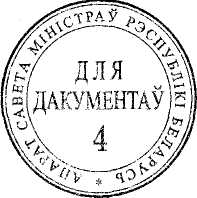 Премьер-министрРеспублики Беларусь	Р.Головченко32Приложениек постановлению Совета МинистровРеспублики Беларусь06.10.2021   № 561ПЕРЕЧЕНЬизменений, вносимых в постановления Совета Министров Республики Беларусь1. В едином перечне административных процедур, осуществляемых государственными органами и иными организациями в отношении юридических лиц и индивидуальных предпринимателей, утвержденном постановлением Совета Министров Республики Беларусь от 17 февраля 2012 г. № 156:абзац четвертый графы ”Перечень документов и (или) сведений, представляемых заинтересованными лицами в уполномоченный орган для осуществления административной процедуры“ подпункта 9.11.2 пункта 9.11 изложить в следующей редакции:”письмо или иной документ о согласии собственника или уполномоченного лица на размещение средства наружной рекламы, выданные в течение последних шести месяцев, – если место размещения средства наружной рекламы находится в республиканской или частной собственности, за исключением случаев, когда рекламораспространитель является собственником или уполномоченным лицом либо средство наружной рекламы размещается на имуществе, находящемся в общей собственности нескольких лиц2“;дополнить единый перечень пунктом 9.14 следующего содержания:2. Приложение к постановлению Совета Министров Республики Беларусь от 17 октября 2018 г. № 740 ”О перечне административных процедур, прием заявлений и выдача решений по которым осуществляются через службу ”одно окно“ дополнить пунктом 169 следующего содержания:3. В постановлении Совета Министров Республики Беларусь от 7 июля 2021 г. № 395 ”О мерах по реализации Закона Республики Беларусь ”Об изменении законов по вопросам рекламы“:абзац восьмой пункта 2 приложения 1 к этому постановлению после слов ”I категории“ дополнить словами ”, Минской кольцевой автомобильной дороги“; подпункт 29.1 пункта 29 Положения о порядке выдачи, продления действия, переоформления и прекращения действия разрешения на размещение средства наружной рекламы, утвержденного этим постановлением, дополнить словами ”и при выдаче разрешения на его размещение согласование эскиза средства наружной рекламы с Министерством культуры не осуществлялось“.УТВЕРЖДЕНОПостановление Совета МинистровРеспублики Беларусь06.10.2021   № 561ПОЛОЖЕНИЕ о порядке согласования содержания наружной рекламы и рекламы на транспортном средстве1. Настоящим Положением определяется порядок согласования содержания наружной рекламы, планируемой к размещению (распространению) на средстве наружной рекламы, установленном на основании разрешения Минского городского, городского (города областного подчинения) или районного исполнительного комитета (далее, если не указано иное, – местный исполнительный и распорядительный орган), и рекламы на транспортном средстве, за исключением рекламы на транспортном средстве, содержащей исключительно информацию:о субъектах хозяйствования, осуществляющих на данном транспортном средстве перевозку пассажиров и (или) грузов;о владельце данного транспортного средства;о товарных знаках и (или) знаках обслуживания, используемых для обозначения товаров, работ и (или) услуг указанных лиц;о продаже данного транспортного средства;о номере телефона диспетчера такси.2. Для целей настоящего Положения используются термины в значениях, установленных законами Республики Беларусь от 10 мая 2007 г. № 225-З ”О рекламе“ и от 28 октября 2008 г. № 433-З ”Об основах административных процедур“.3. Для согласования содержания наружной рекламы, рекламы на транспортном средстве рекламодатель лично и (или) через своего представителя представляет в местный исполнительный и распорядительный орган заявление о согласовании содержания наружной рекламы, рекламы на транспортном средстве по форме согласно приложению (далее – заявление) и иные документы, предусмотренные в пункте 9.14 единого перечня административных процедур, осуществляемых государственными органами и иными организациями в отношении юридических лиц и индивидуальных предпринимателей, утвержденного постановлением Совета Министров Республики Беларусь от 17 февраля 2012 г. № 156.Указанные в части первой настоящего пункта документы представляются:для согласования содержания наружной рекламы – в местный исполнительный и распорядительный орган по месту размещения (распространения) наружной рекламы;для согласования содержания рекламы на транспортном средстве – в местный исполнительный и распорядительный орган по месту нахождения юридического лица или месту жительства индивидуального предпринимателя, являющихся владельцами данного транспортного средства.4. Местный исполнительный и распорядительный орган принимает административное решение об отказе в принятии заявления в случаях и порядке, установленных в статье 17 Закона Республики Беларусь ”Об основах административных процедур“.5. В случае, если наружная реклама, реклама на транспортном средстве подлежит согласованию с другими государственными органами, местный исполнительный и распорядительный орган запрашивает копию документа, подтверждающего согласование такой рекламы, от соответствующего государственного органа, за исключением случая, указанного в части второй настоящего пункта.Рекламодатель и (или) его представитель при подаче заявления вправе самостоятельно представить в местный исполнительный и распорядительный орган копию документа, указанного в части первой настоящего пункта.6. Местный исполнительный и распорядительный орган рассматривает содержание наружной рекламы, рекламы на транспортном средстве на предмет соответствия требованиям Закона Республики Беларусь ”О рекламе“ и иных актов законодательства о рекламе.7. Местный исполнительный и распорядительный орган принимает административное решение о согласовании содержания наружной рекламы, рекламы на транспортном средстве или об отказе в таком согласовании в течение пяти рабочих дней со дня регистрации заявления, а при необходимости запроса документа, предусмотренного в части первой пункта 5 настоящего Положения, от других государственных органов – в течение 15 рабочих дней со дня регистрации заявления.8. Местный исполнительный и распорядительный орган принимает административное решение о согласовании содержания наружной рекламы, рекламы на транспортном средстве путем проставления на макете наружной рекламы, рекламы на транспортном средстве грифа ”СОГЛАСОВАНО“, содержащего дату согласования и подпись уполномоченного должностного лица с указанием его фамилии и инициалов, за исключением случая, указанного в части второй настоящего пункта.В случае согласования содержания наружной мультимедийной рекламы, представленной на электронном носителе, местный исполнительный и распорядительный орган принимает административное решение о согласовании содержания такой рекламы путем подготовки заключения о согласовании содержания наружной мультимедийной рекламы, содержащего наименование местного исполнительного и распорядительного органа, информацию о наружной мультимедийной рекламе, представленной на электронном носителе (объект рекламирования наружной мультимедийной рекламы, наименование или фамилия, собственное имя, отчество (если таковое имеется) рекламодателя), дату согласования и подпись уполномоченного должностного лица с указанием его фамилии и инициалов.9. Местный исполнительный и распорядительный орган принимает административное решение об отказе в согласовании содержания наружной рекламы, рекламы на транспортном средстве в случаях и порядке, установленных в статьях 25 и 26 Закона Республики Беларусь ”Об основах административных процедур“, а также если:содержание наружной рекламы, рекламы на транспортном средстве не соответствует требованиям Закона Республики Беларусь ”О рекламе“ и иных актов законодательства о рекламе;наружная реклама, реклама на транспортном средстве, представленная для согласования ее содержания, подлежит согласованию с другими государственными органами, но не согласована с ними.10. Местный исполнительный и распорядительный орган уведомляет рекламодателя о принятом административном решении в соответствии со статьей 27 Закона Республики Беларусь ”Об основах административных процедур“.Приложениек Положению о порядке согласования содержания наружной рекламы и рекламы на транспортном средствеФорма__________________________________(наименование местного исполнительного и распорядительного органа)ЗАЯВЛЕНИЕо согласовании содержания наружной рекламы, рекламы на транспортном средствеПрошу согласовать содержание наружной рекламы, рекламы на транспортном средстве (нужное подчеркнуть).Сведения о рекламодателе:наименование (фамилия, собственное имя, отчество (если таковое имеется) ________________________________________________________________________________________________________________________учетный номер плательщика __________________________________место нахождения (место жительства или место пребывания) ______________________________________________________________________номер контактного телефона __________________________________Сведения о представителе рекламодателя (если рекламодатель представляет заявление в местный исполнительный и распорядительный орган через своего представителя):наименование (фамилия, собственное имя, отчество (если таковое имеется) ________________________________________________________________________________________________________________________учетный номер плательщика __________________________________место нахождения (место жительства или место пребывания) ______________________________________________________________________номер контактного телефона __________________________________оператор наружной рекламы (да/нет) ___________________________Сведения о средстве наружной рекламы, на котором планируется размещение (распространение) рекламы:вид средства наружной рекламы _______________________________________________________________________________________________адрес (адресные ориентиры) места размещения средства наружной рекламы ________________________________________________________________________________________________________________________номер разрешения на размещение средства наружной рекламы _____дата утверждения паспорта средства наружной рекламы ________________________________________________________Сведения о транспортном средстве, на котором планируется размещение (распространение) рекламы:вид транспортного средства ___________________________________регистрационный номер (если транспортное средство подлежит государственной регистрации)______________________________________место нахождения юридического лица или место жительства индивидуального предпринимателя, являющихся владельцами транспортного средства ___________________________________________________________________________________________________________Информация о согласовании наружной рекламы, рекламы на транспортном средстве (в случае, если наружная реклама, реклама на транспортном средстве подлежит согласованию с другими государственными органами):наименование государственного органа, осуществившего согласование,____________________________________________________________________________________________________________________дата согласования ___________________________________________К заявлению прилагаются документы на ____ листах:________________________________________________________________________________________________________________________________________________________________________________________________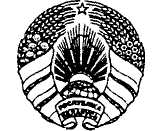 САВЕТ МІНІСТРАЎРЭСПУБЛІКІ БЕЛАРУСЬСОВЕТ МИНИСТРОВРЕСПУБЛИКИ БЕЛАРУСЬ     ПАСТАНОВАПОСТАНОВЛЕНИЕ6 октября 2021 г.№ 561 561                         г. Мінск                         г. Мінск                         г. Мінск                     г. Минск ”9.14. Согласование содержания наружной рекламы, рекламы на транспортном средствеМинский городской, городской (города областного подчинения), районный исполнительный комитетзаявление по установленной формемакет наружной рекламы, рекламы на транспортном средстве на бумажном носителе в формате А4 в двух экземплярах, выполненный в цвете, либо макет наружной рекламы, рекламы на транспортном средстве или ролик наружной мультимедийной рекламы на электронном носителефотография транспортного средства с обозначением места размещения рекламы – для согласования содержания рекламы на транспортном средстве5 рабочих дней, а при необходимости запроса документов и (или) сведений от других государственных органов – 15 рабочих днейбессрочнобесплатно“.”169. Согласование содержания наружной рекламы, рекламы на транспортном средстве пункт 9.14 единого перечня“.___________      (подпись)____________________                                         (фамилия, инициалы)____________________________(дата подачи заявления)